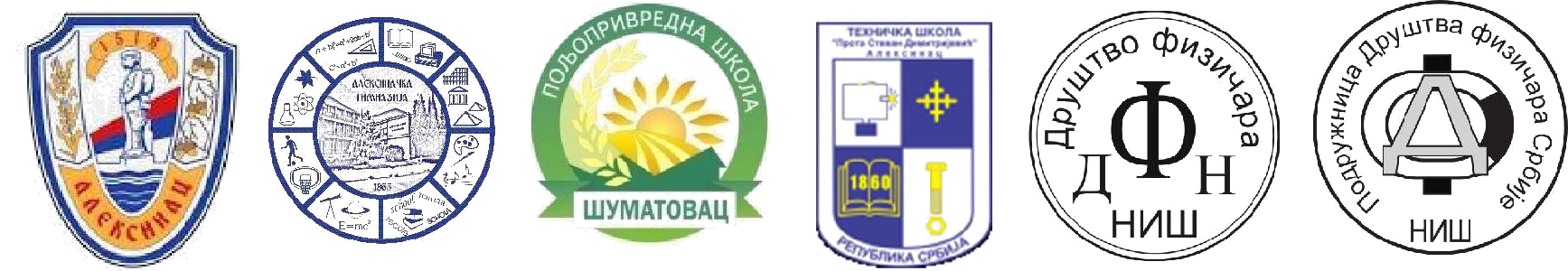 Opština Aleksinac i Aleksinačka gimnazijasa partnerimaorganizuju7. Međunarodnu konferenciju o nastavi fizike u srednjim školamaAleksinac, 15-17. mart 2019. godineProgram Konferencije obuhvata:Predavanja  po  pozivu  iz metodike  nastave  fizikePredavanja po pozivu iz raznih oblasti fizike i astronomijeUsmene i poster prezentacije stručnih radovaPrezentacije srednjoškolskih i univerzitetskih udžbenikaOkrugli sto o problemima srednjoškolske nastave fizikeRadioniceIzložbu učilaPrezentacije odabranih učeničkih eksperimentalnih radova.Prezentaciju najboljeg projekta iz izbornog programa Primenjene nauke (učenici iz gimnazija u Srbiji).Prijava za učešće na konferenciji, uputstvo za pisanje radova, konkursi, obrazac prijave za eksperimentalni rad i projekat učenika, mogu se preuzeti sa sajta konferencija (http://konferencija.alexgim.rs/).Pozivaju se svi zainteresovani za držanje predavanja i radionica da prijave za učešće I apstrakte pošalju do 30.12.2018. na mejl adresu konferencije (konferencija.aleksinac@gmail.com).Informacija o prihvaćenim apstraktima biće objavljena na web strani Konferencije najkasnije do 10.01.2019. godine. Radove napisane prema uputstvu treba dostaviti do 5.2.2019. godine.Nakon recenzije, radovi će biti objavljeni u Zborniku radova koji će biti štampan pre početka Konferencije.Prijavu učeničkih radova treba dostaviti do 05.02.2019. Prezentacija izabranih učeničkih radova I najboljeg projekta biće organizovana u okviru programa konferencije a najbolji radovi i projekat će biti nagrađeni. Učenici koji budu pozvani da prezentuju svoje oglede I projekte biće smešteni u objektu Caritas i oslobođeni su plaćanja kotizacije. Prijave nastavnika za učešće na Konferenciji poslati do 15.02.2019. godine. Kotizacija se uplaćuje na račun Aleksinačke gimnazije broj: 840-1799666-53, poziv na broj: 2019-n1 i pokriva konferencijski materijal, zbornik, osveženje, svečanu večeru i sertifikat o učešću. Uplatu možete izvršiti počev od 03.01.2019.godine.Organizator snosi troškove smeštaja, ishrane (na bazi polupansiona u hotelu Bosphorus**** Aleksinac) i kotizacije učesnika po pozivu. Kotizacija  iznosi 3 000 dinara. Učesnicima iz Niša nije obezbeđen smeštaj. Članovi DFN I Podružnice DFS Nišavskog okruga ne plaćaju kotizaciju već samo svečanu večeru ukoliko su zainteresovani (1 500 dinara).Telefoni organizatora su:+381 18 804 224, +381 603010218   (Danijela Veljković), za organizaciona pitanja, +381 64 2027793 (Slavoljub Radulović), za organizaciona pitanja i stručna pitanja.+381 63 1045166 (Ljubiša Nešić), za stručna pitanja.E–mail: konferencija.aleksinac@gmail.com    Website: http://konferencija.alexgim.rs/Predsednik Organizacionog odboraNenad Stankovićpredsednik opštine Aleksinac